CONVENIO DE CONCERTACIÓN PARA LLEVAR A CABO UN PROYECTO, O PROTOCOLO DE INVESTIGACIÓN CIENTÍFICA EN EL CAMPO DE LA SALUD, EN ADELANTE “EL PROTOCOLO”, QUE CELEBRAN POR UNA PARTE EL INSTITUTO NACIONAL DE CIENCIAS MÉDICAS Y NUTRICIÓN “SALVADOR ZUBIRÁN”, EN ADELANTE “EL INSTITUTO”, REPRESENTADO EN ESTE ACTO, POR SU DIRECTOR GENERAL EL DR. JOSÉ SIFUENTES OSORIO, QUIEN ES ASISTIDO POR EL DR. GERARDO GAMBA AYALA, DIRECTOR DE INVESTIGACIÒN; POR UNA SEGUNDA PARTE: ASOCIACIÓN CIVIL “GRUPO LATINOAMERICANO DE ESTUDIO DEL LUPUS” EN ADELANTE “GLADEL” FUNGIENDO COMO COORDINADOR DEL PROYECTO DE INVESTIGACIÓN A NIVEL LATINO AMÉRICA, REPRESENTADA POR LOS SRES. BERNARDO ANTONIO PONS Y LUIS JOSÉ CATOGGIO, CON LA INTERVENCIÓN DE UNA TERCERA PARTE, REPRESENTADA POR LA DRA. HILDA ESTHER FREGOSO LOYO, ADSCRITA AL DEPARTAMENTO DE INMUNOLOGÍA Y REUMATOLOGÍA EN ADELANTE “LA INVESTIGADORA”, AL TENOR DE LAS SIGUIENTES DECLARACIONES, DEFINICIONES Y CLÁUSULAS:DECLARACIONES.I. DECLARA EL INSTITUTO POR CONDUCTO DE SU DIRECTOR GENERAL:I.1. Que es un Organismo Público Descentralizado de la Administración Pública Federal (México) y que dentro de sus facultades se encuentran las de coadyuvar al funcionamiento y consolidación del Sistema Nacional de Salud, así como la de proporcionar consulta externa y atención hospitalaria a la población que requiera atención en su área de especialización y afines, en las instalaciones que para el efecto disponga, con criterios de gratuidad fundada en las condiciones socioeconómicas de los usuarios, sin que las cuotas de recuperación desvirtúen su función social, mediante la prestación de servicios profesionales de medicina, hospitalarios, de laboratorios y estudios clínicos y por ello realiza actividades de investigación científica en el campo de la Salud, de conformidad con los artículos 1º y 45 de la Ley Orgánica de la Administración Pública Federal; 14 y 15 de la Ley Federal de las Entidades Paraestatales; 1º; 2, fracciones III. IV, VII y IX; 6º fracciones I y II; 9 fracción V; 37, 39 fracción IV y 41 de la Ley de los Institutos Nacionales de Salud y de los Artículos 3 fracciones I, II y XIV y 34 fracción I del Estatuto Orgánico del Instituto Nacional de Ciencias Médicas y Nutrición “Salvador Zubirán”, y de Los Lineamientos para la Administración de Recursos de Terceros Destinados a Financiar Proyectos de Investigación de los Institutos Nacionales de Salud.I.2. Que “EL INSTITUTO” realiza proyectos de investigación en materia de salud, de conformidad con lo que prevén los artículos 3º fracción IX; 96; 100 fracción VI de la Ley General de Salud; 3º; 113;114;115;116 y 120 del Reglamento de la Ley General de Salud en Materia de Investigación para la Salud, así como en las disposiciones contenidas en el Reglamento Interior de la Comisión Interinstitucional de Investigación en Salud y Los Lineamientos para la Administración de Recursos de Terceros Destinados a Financiar Proyectos de Investigación de los Institutos Nacionales de Salud; mediante fondos externos que proporcionan los Patrocinadores, mediante la celebración de Convenios de Concertación, cuyo objeto no corresponde a actividades de prestación de servicios independientes, toda vez que dichos fondos o recursos no forman parte del patrimonio del Instituto, sino que los administra para financiar proyectos o protocolos de investigación.I.3. Que los fondos externos o recursos que “EL INSTITUTO” percibirá de “EL PATROCINADOR” para la realización “EL PROTOCOLO” de Investigación Científica, no son gravables y por ende no constituyen base para el pago del Impuesto al Valor Agregado, en términos del artículo 15, fracción XV de la Ley del Impuesto al Valor Agregado.I.4. Que la realización del Proyecto de Investigación se llevará a cabo, conforme a lo dispuesto en el Protocolo número de registro CIIBH: IRE-2018-16/26-1, titulado “BIOMARCADORES EN SANGRE Y ORINA DE PACIENTES CON LUPUS ERITEMATOSO SISTÉMICO” (VERSIÓN 7.0 DEL PRIMERO DE SETIEMBRE DEL AÑO 2016) Y SUS ENMIENDAS 1 Y 2, POR SU ORDEN DEL 28 DE JULIO DEL AÑO 2018 Y DEL 28 DE ENERO DEL AÑO 2021),, en adelante “EL PROTOCOLO”, el cual describe su naturaleza y alcance y es agregado aquí como referencia.I.5. Que el Doctor José Sifuentes Osorio, en su calidad de Director General de “EL INSTITUTO” cuenta con las atribuciones suficientes para celebrar el presente Convenio de Concertación, de conformidad con lo dispuesto en el artículo 19, fracción I de la Ley de los Institutos Nacionales de Salud 37, 38 y 39 de la Ley de Planeación.I.6. Que el Instituto tiene su domicilio en la Avenida Vasco de Quiroga, número 15, Colonia Belisario Domínguez, Sección XVI, Delegación Tlalpan, C.P. 14080, en la Ciudad de México, con Registro Federal de Contribuyentes INC710101 RH7, el cual señala para todos los efectos legales del Convenio. I.7. Que el Instituto cuenta con la infraestructura e Investigadores altamente capacitados para desarrollar el Proyecto o Protocolo de Investigación, en los términos que más adelante se señalan.II. DECLARA “GLADEL” POR CONSUCTO DE SU PRESIDENTE Y SECRETARIO DE LA COMISIÓN DIRECTIVA. II.1 Que su representada fue constituida en Montevideo el 17 de septiembre del año 2013, y tiene sus Estatutos aprobados por resolución del Ministerio de Educación y Cultura del 27 de diciembre del mismo año, que le reconoció su personería jurídica.  Dicha Asociación está inscripta en el Registro de Asociaciones y  Fundaciones  con  el  número 52/2013, inscripta en el RUT con el número 21 736671 0017, lo que acredita su legal constitución y existencia en la República Oriental de Uruguay, señalando que es sin fines de lucro.II.2 Que su representada, tiene por objeto promover el estudio, educación, investigación científica y docencia en el campo de la enfermedad: lupus eritematoso sistémico  (LES o  lupus)  y  enfermedades  relacionadas  en  el  ámbito  de América  Latina sin fines de lucro.Por lo expuesto, su representada actualmente coordina en la Región de LATAM, 43  centros vinculados; teniendo en la República Mexicana 6 de ellos que se describen a continuación: 1)Centro Médico Nacional La Raza, 2)Hospital de Especialidades del CMNSXXI, del Instituto Mexicano del Seguro Social, de la Ciudad de México, 3) El Institucional de Cardiología Ignacio Chávez, 4) La unidad Inmunología y Reumatología; 5) Hospital Central “Dr. Ignacio Morones Prieto, 6) El Instituto Nacional de Ciencias Médicas y Nutrición, Salvador Zubirán “EL INSTITUTO”II.5 Que su representada tiene su domicilio en la calle Capitán Videla 2979 de la  ciudad  de  Montevideo.II.6 Que su representada suscribió convenio con “Jannsen Global Services LLC”, por el cual éste financia parcialmente las actividades de investigación y recolección de datos y muestras biológicas de la Asociación del protololo de investigación identificado con el número de registro CIIBH: IRE-2018-16/26-1, titulado “Biomarcadores en sangre y orina de pacientes con lupus eritematoso sistémico” ("Serological and Urinary Biomarkers in Latin American Patients with Systemic Lupus Erythematosus. GLADEL 2.0 Cohort.") (versión 7.0 del primero de setiembre del año 2016 y sus Enmiendas 1 y 2, por su orden del 28 de julio del año 2018 y del 28 de enero del año 2021), obteniendo recursos que aportará a “EL INSTITUTO”.II.7 Que su representada, otorgó facultades al C. BERNARDO   ANTONIO   PONS–ESTEL (argentino, mayor de edad, titular del documento nacional de identificación argentino número 11.281.027,) y LUIS JOSÉ CATOGGIO (argentino, mayor de edad,  titular  del  documento  nacional  de  identificación  argentino  número 7.869.112), en sus respectivas calidades de Presidente y Secretario de la Comisión Directiva, y en nombre y representación de la Asociación Civil “Grupo Latinoamericano de Estudio del Lupus” (GLADEL) , persona jurídica sin fines de lucro, constituida en la República Oriental del Uruguay, inscripta en el RUT con el número 21 736671 0017.II.8 Que su representada tiene pleno conocimiento que los fondos o recursos que aportará a “EL INSTITUTO” para la realización del Proyecto o Protocolo de Investigación, no son gravables y por lo mismo no constituyen base para el pago del Impuesto al Valor Agregado, en términos del artículo 15, fracción XV de la Ley del Impuesto al Valor Agregado.II.9 Que “GLADEL” tiene pleno conocimiento de que “EL INSTITUTO” actualmente es un Centro Nacional de Referencia para atención médica de pacientes con COVID-19, por lo que entiende y comprende que el inicio y la ejecución del presente proyecto de investigación pueden verse impactado en tal situación.III. DECLARA “LA INVESTIGADORA”, POR SU PROPIO DERECHO.III.1. Que es una persona física con conocimientos, habilidades y destrezas para celebrar el presente Convenio;III.2. Que actualmente ejerce la profesión de médico, con cédula profesional 2432339 en la especialidad de Reumatología, y que actualmente se encuentra adscrito al Departamento de Inmunología y Reumatología de “EL INSTITUTO”, por lo que cuenta con los conocimientos necesarios para llevar a cabo el Proyecto o Protocolo de Investigación, en los términos que más adelante se señalan. III.3.	Que conoce el contenido de “EL PROTOCOLO” así como de todas y cada una de las disposiciones éticas y normativas a las que tendrá que ajustarse para el desarrollo de ese protocolo, comprometiéndose a no realizar actividades contrarias a esas disposiciones ni a las Políticas y Lineamientos que rigen en “El INSTITUTO” para tales efectos.IV. DECLARAN “AMBAS PARTES”IV.1. Que han negociado de buena fe los términos y condiciones del presente Convenio, a través de sus representantes debidamente acreditados, y que tienen pleno conocimiento de sus implicaciones jurídicas.v. DEFINICIONES.V.1. INSTITUTO: Es el Instituto Nacional de Ciencias Médicas y Nutrición Salvador Zubirán.V.2. PROYECTO O PROTOCOLO DE INVESTIGACIÓN: Documento que especifica los antecedentes y objetivos del estudio o investigación a realizar, describiendo con claridad la metodología a seguir.V.3. PATROCINADOR: Será la persona física o moral, asociación civil sin fines de lucro, con la que se celebre el presente Convenio que proporcione a “EL INSTITUTO” los recursos para la realización del “EL PROTOCOLO”.V.4. RECURSOS: Serán las aportaciones que entregará “EL PATROCINADOR” al “EL INSTITUTO” para la realización de “EL PROTOCOLO”, los cuales se consideran fondos externos y no del patrimonio de “EL INSTITUTO”, mismos que no son gravables y por lo mismo no constituyen base para el pago del Impuesto al Valor Agregado, en términos del artículo 15, fracción XV de la Ley del Impuesto al Valor Agregado.V.5. “LA INVESTIGADORA”: Será el profesionista que estará a cargo de la realización y supervisión de “EL PROTOCOLO”.V.6. PERSONAL DEL INSTITUTO: Será el personal médico y clínico de apoyo, que “EL INSTITUTO” asignará para que se lleve a cabo “EL PROTOCOLO”.V.7. INSTALACIONES: Será el lugar donde se conduce o ejecuta “EL PROTOCOLO”, incluyendo si es necesario, las instalaciones, equipos y suministros, de conformidad a lo establecido en el mismo Proyecto o Protocolo de Investigación.V.8. PARTICIPANTE: Será la persona física, sana o enferma, elegida como sujetos de la investigación en el Proyecto o Protocolo, conforme a los criterios de selección establecidos en el mismo.V.9. INFORMACIÓN CONFIDENCIAL: Serán todos los formatos, reportes, contenidos e información de “EL PROTOCOLO” y que se generen como resultado de la ejecución del mismo, conforme al presente Convenio de Concertación, hasta que los mismos hayan sido publicados por “EL INSTITUTO”.V.10. RESPONSABLE DEL PROYECTO: es “LA INVESTIGADORA” que dirige y coordina el desarrollo del proyecto hasta su conclusión, financiado con recursos de terceros, así como quien logre obtener los recursos o fuera designado por el Director General de “EL INSTITUTO”.V.11. PROYECTO DE INVESTIGACIÓN: Al desarrollo articulado, con metodología científica y protocolo autorizado, por las Comisiones Internas de Investigación, de Ética y, en su caso, de Bioseguridad y de Investigación en Animales del Instituto, cuya finalidad es hacer avanzar el conocimiento científico sobre la salud o la enfermedad y su probable aplicación en la atención médica; incluye la investigación en salud aplicada, básica en salud, biomédica y para la salud.Que en este acto comparecen “LAS PARTES”, quienes se reconocen mutuamente la personalidad con que se ostentan, con la intención de quedar legalmente obligados bajo los términos del presente instrumento, y por lo tanto proceden a celebrar el presente Convenio de Concertación, de conformidad con las siguientes:C L Á U S U L A SPRIMERA. OBJETO: En virtud de que “LA INVESTIGADORA” se compromete a obtener todas las autorizaciones necesarias para la ejecución de “EL PROTOCOLO”, incluido de forma enunciativa, mas no limitativa el dictamen previo de la Comisión Federal para la Protección contra Riesgos Sanitarios (COFEPRIS), en caso de que así se requiera  y de los comités pertinentes,  los cuales se adjuntan al presente Convenio de Concertación como Anexo C “LA INVESTIGADORA” se compromete a ejecutar “EL PROTOCOLO” que tiene como objeto contribuir al avance del conocimiento científico, así como a la satisfacción de las necesidades de salud del país, mediante el desarrollo científico y tecnológico, en áreas biomédicas, clínicas, socio médicas y epidemiológicas, conforme al procedimiento en éste descrito, mediante los recursos que le proporcione “EL PATROCINADOR”, los que en ningún caso formaran parte del patrimonio del Instituto, y sólo estarán bajo la administración del mismo para el objeto convenido, en los términos que más adelante se especifican.SEGUNDA: DESIGNACIÓN DEL “INVESTIGADOR PRINCIPAL”.“EL INSTITUTO”  designa como “INVESTIGADOR PRINCIPAL” a la DRA. HILDA ESTHER FREGOSO LOYO, adscrita al Departamento de Inmunología y Reumatología de “EL INSTITUTO”; esta será la responsable de fungir como interlocutora frente a “GLADEL”, asumiendo la coordinación del proyecto y fungiendo como medio de contacto para el intercambio de la información derivada de la ejecución el presente Convenio, para la ejecución del intercambio de la información, para tal efecto “Las partes definen la siguiente casilla de correos (correo electrónico) que a continuación se detalla: “LAS PARTES” acuerdan que las casillas o correos electrónicos se establecen como medios oficiales de contacto para todos los efectos relacionados con la comunicación necesaria para la ejecución de “EL PROTOCOLO”  con el mismo, incluyendo notificaciones, solicitudes de servicios, información a proporcionar o proporcionada, solicitud  y notificación de pagos, preavisos de rescisión, así como cualquier modificación a la designación del Investigador Principal o de la propia casilla de correo brindada. Las partes no tendrán como válida ninguna comunicación efectuada desde o hacia otra casilla de correo, o por otros medios, a menos de que exista una debida notificación por escrito suscrita, por “LAS PARTES” del presente Convenio, con 15 días hábiles de anticipación.TERCERA.-OBLIGACIONES DEL INSTITUTO.“EL INSTITUTO” proveerá a “GLADEL” los servicios que se detallan en la presente cláusula, los que deberán prestarse conforme a los protocolos de actuación establecidos en “Biomarcadores en sangre y orina de pacientes con lupus eritematoso sistémico” (versión 7.0 del primero de setiembre del año 2016) y sus Enmiendas 1 y 2, por su orden del 28 de julio del año 2018 y del 28 de enero del año 2021). Las partes declaran que conocen la documentación referida, de la cual disponen de una copia en archivos digitales, y que forman parte del presente convenio: Realizar y ejecutar el registro de datos de los pacientes y sus controles sanos en el programa ARTHROS-Web, según lo previsto en el “EL PROTOCOLO”; Realizar coordinar y administrar las visitas T0 (enrolamiento de pacientes y sus respectivos controles sanos en el registro), T1 (visita de seguimiento a los seis meses del enrolamiento) y T2 (visita de seguimiento a los 12 meses del enrolamiento) de cada paciente enrolado en el estudio por su centro. Realizar los análisis de laboratorio general y laboratorio inmunológico, esto es, laboratorio de análisis sanguíneos donde se evalúan anticuerpos relacionados con el lupus, como anticuerpos anti nucleares, anti-ADN nativo, complemento, anti- antígenos nucleares extraíbles, anti-fosfolípidos, etc., según lo previsto en “EL PROTOCOLO” Encargarse de la obtención de muestras de sangre y orina, y procesamiento de las mismas; Encargarse del almacenamiento de las muestras biológicas; Realizar las biopsias renales, cuando fuese necesario;  Realizar las biopsias de piel, cuando fuese necesario,Los servicios descritos serán ejecutados por “EL INSTITUTO” a solicitud de “GLADEL”, en estricto apego al procedimiento descrito en “EL PROTOCOLO”, en las cantidades y modalidades previamente determinadas por “LAS PARTES”, ajustándose a “EL PROTOCOLO”.“EL INSTITUTO” ajustará su actuación a los procedimientos establecidos en “EL PROTOCOLO” haciendo su mejor esfuerzo para ejecutarlos con la máxima diligencia para la obtención de registro, conservación y transferencia de los datos certeros, así como a finalizarlos en un plazo razonable, salvo que por acuerdo de “LAS PARTES” acordaran un límite temporal preestablecido para la finalización de los mismos.CUARTA. TERMINOS DE LA APORTACIÓN.-“GLADEL”entregará a “EL INSTITUTO” los recursos para llevar a cabo “EL PROTOCOLO”, conforme a los montos y plazos establecidos en la presente cláusula, de acuerdo a lo siguiente: a)  Ciento diez dólares estadounidenses por cada visita T0; b)  Ochenta dólares estadounidenses por cada visita T1;c)  Ochenta dólares estadounidenses por cada visita T2.Previo a la entrega de los recursos “LA INVESTIGADORA PRINCIPAL” deberá someter a revisión del Comité de Control de Datos de “GLADEL”, mediante los medios de contacto establecidos en cláusula cuatro los datos; el Comité de Control de Datos, deberá emitir una respuesta en el término de 15  días hábiles.En caso de que existan observaciones “LA INVESTIGADORA PRINCIPAL” deberá subsanar las observaciones en un término no mayor de 15  días hábiles, contados a partir de la recepción de la información en los medios de contacto previamente establecidos. Una vez aprobados los datos, por el Comité de Control de Datos de “GLADEL”, realizará la transferencia de los recursos dentro de los 90 (noventa días hábiles) siguientes a dicha aprobación. LAS PARTES reconocen que dichos recursos se consideran fondos externos y no del Patrimonio del Instituto, por lo que no son gravables y por lo mismo no constituyen base para el pago del Impuesto al Valor Agregado, en términos del artículo 15, fracción XV de la Ley del Impuesto al Valor Agregado, por lo que el presente convenio servirá como el recibo más amplio que en derecho corresponda de todos los recursos que “GLADEL”, entregue a “EL INSTITUTO” para llevar a cabo “EL PROTOCOLO”.El medio de que “EL INSTITUTO” establece para aceptar el pago de las aportaciones y los términos se establecen en la cláusula UNDECIMA del presente.La constancia de ejecución de la aportación realizada por “GLADEL” a “EL INSTITUTO” será la transferencia efectuada por el emisor hará las veces de carta de pago, sin perjuicio de la facultad de “GLADEL” de solicitar al “EL INSTITUTO” el libramiento de recibo o carta de pago específico.QUINTO.- VIGENCIA “LAS PARTES” acuerdan que la vigencia del presente contrato tendrá un plazo de 03 tres años, contados a partir de la fecha de su firma. Las partes acuerdan que ésta podrá ser ampliada de común acuerdo entre “LAS PARTES”, mediante Convenio Modificatorio, siempre y cuando se notifique por escrito la necesidad de su ampliación, con, por lo menos, (60) sesenta días naturales de anticipación.Las partes acuerdan que el presente Convenio podrá terminarse anticipadamente unilateralmente por cualquiera de éstas, siempre y cuando medien las siguientes condiciones: 1) Que medie notificación por escrito del solicitante, notificada a “LAS PARTES” con por lo menos 90 días naturales de anticipación; 2) Que se hayan concluido satisfactoriamente para LAS PARTES, todas las revisiones, conciliaciones y ajustes necesarios para liberarse mutuamente de obligaciones pendientes de ejecutarse. SEXTA. CONFIDENCIALIDAD: “EL INSTITUTO” se obligan a no  revelar  a terceros  información  acerca  de “EL PROTOCOLO” ; el presente contrato y  de  los  datos  e información obtenidos en la ejecución del proyecto de investigación, salvo mandato de autoridad competente o previo acuerdo con “GLADEL”. De acuerdo a la normatividad aplicable que en materia de confidencialidad y transparencia rige a “EL INSTITUTO”.“LAS PARTES” no podrán utilizar el nombre, logotipos, nombres registrados, ni propiedad intelectual de la contraparte, sin tener un permiso por escrito de la contraparte.UNDECIMO. MONTO DE LA APORTACIÓN.“LAS PARTES” acuerdan que las aportaciones que “GLADEL” realice a “EL INSTITUTO” por el desarrollo de “EL PROTOCOLO”, se deberán efectuar mediante transferencia bancaria a la siguiente cuenta:Al realizar la transferencia “EL PATROCINADOR” se compromete a:Indicar el número de Convenio o número de factura (en caso de haberla solicitado por anticipado)Enviar el comprobante por correo electrónico al investigador principal y al siguiente contacto financiero en “EL INSTITUTO”: teresa.ramirezc@incmnsz.mxIndicar nombre, correo y teléfono de la persona a la que se le enviará los archivos del complemento de pago, una vez recibido el mismo. Dicha información deberá ser enviada al siguiente correo electrónico: lourdes.martinezl@incmnsz.mx.UNDECECIMA PRIMER. ANEXOS: Forman parte del Convenio los siguientes anexos:Anexo A: Protocolo de Investigación;Anexo B: Autorización de los Comités Pertinentes;Anexo C: Consentimiento Informado; UNDECIMO SEGUNDO. (JURISDICCIÓN Y NORMAS APLICABLES). A todos los efectos de este Convenio serán de  aplicación  las  normas  de los Estados Unidos Mexicanos y  se  pacta  la  competencia  de  sus  organismos jurisdiccionales respectivos.Leído que fue el presente instrumento y enteradas “LAS PARTES” que intervienen en este acto de su alcance y contenido, lo firman y ratifican por cuadruplicado en la Ciudad de México, el 30 de agosto del 2022LAS FIRMAS QUE ANTECEDEN AL PRESENTE DOCUMENTO CORRESPONDEN AL CONVENIO DE CONCERTACIÓN PARA LLEVAR A CABO UN PROYECTO, O PROTOCOLO DE INVESTIGACIÓN CIENTÍFICA EN EL CAMPO DE LA SALUD QUE CELEBRAN, POR UNA PARTE “GLADEL” Y POR LA OTRA EL INSTITUTO NACIONAL DE CIENCIAS MÉDICAS Y NUTRICIÓN SALVADOR ZUBIRÁN.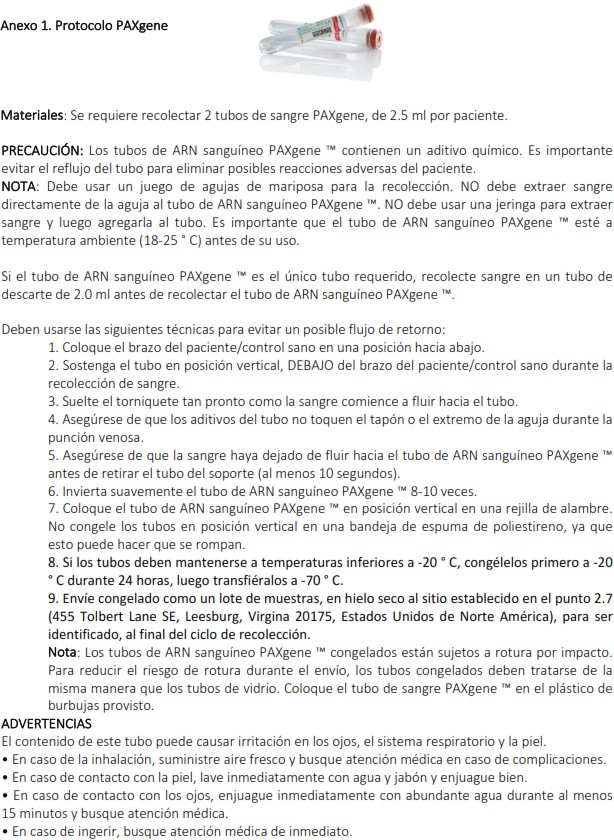 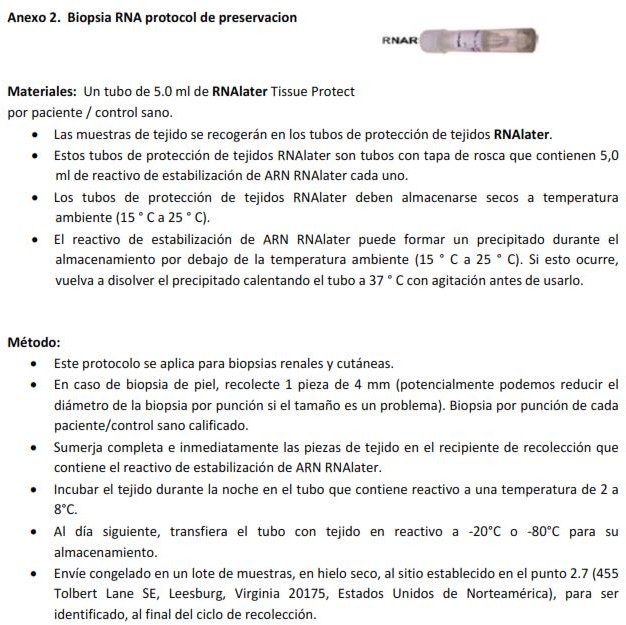 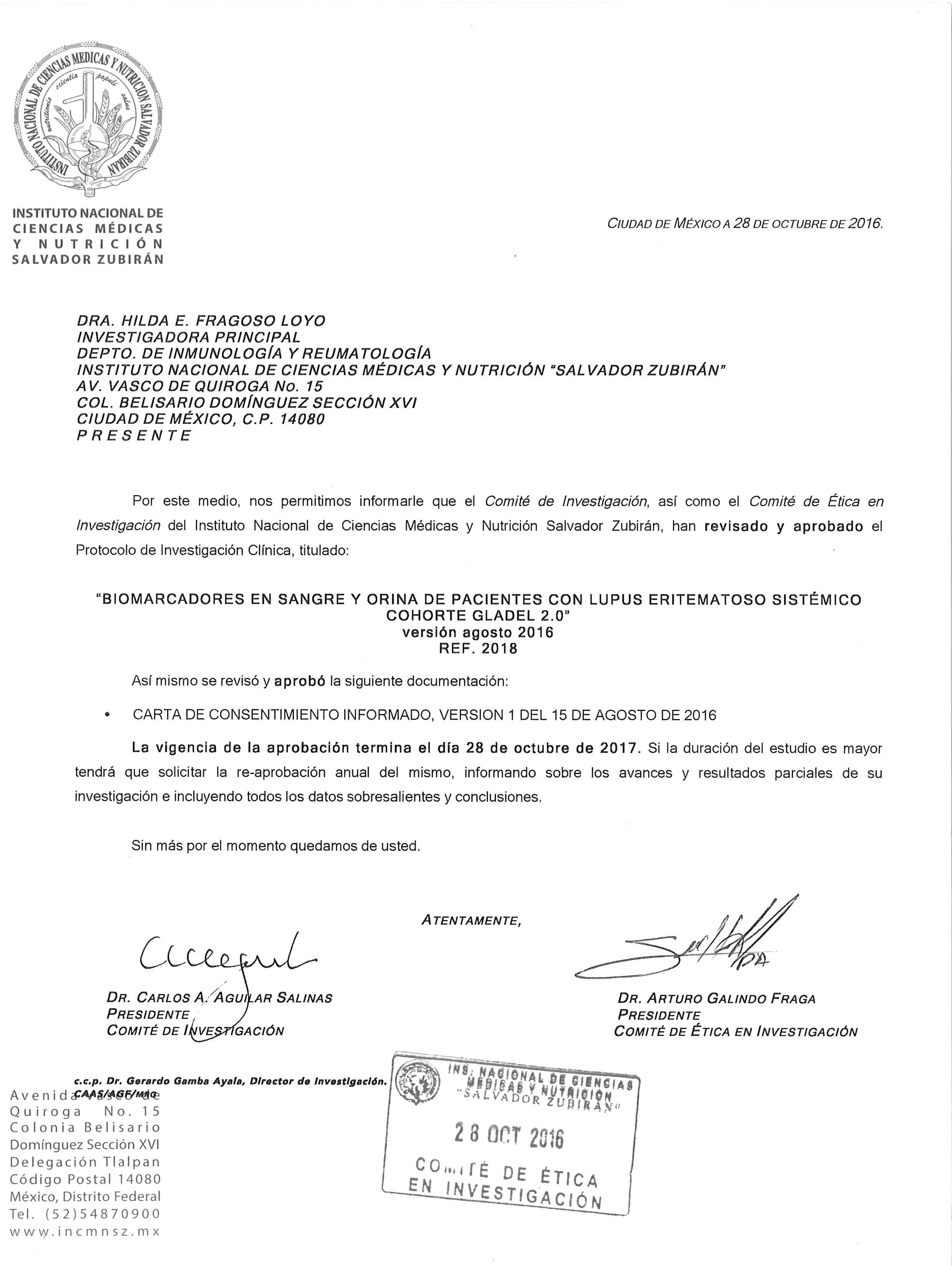 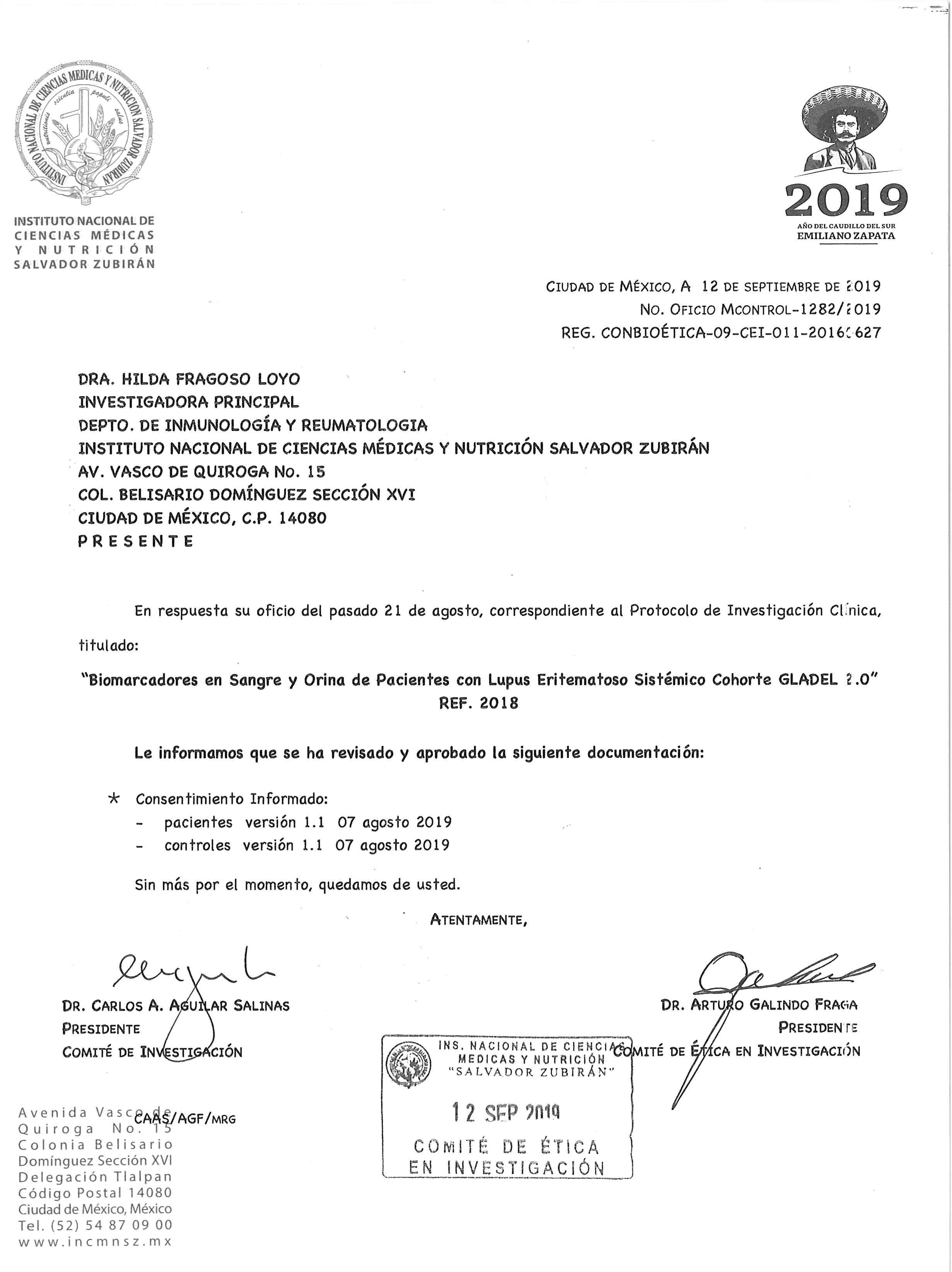 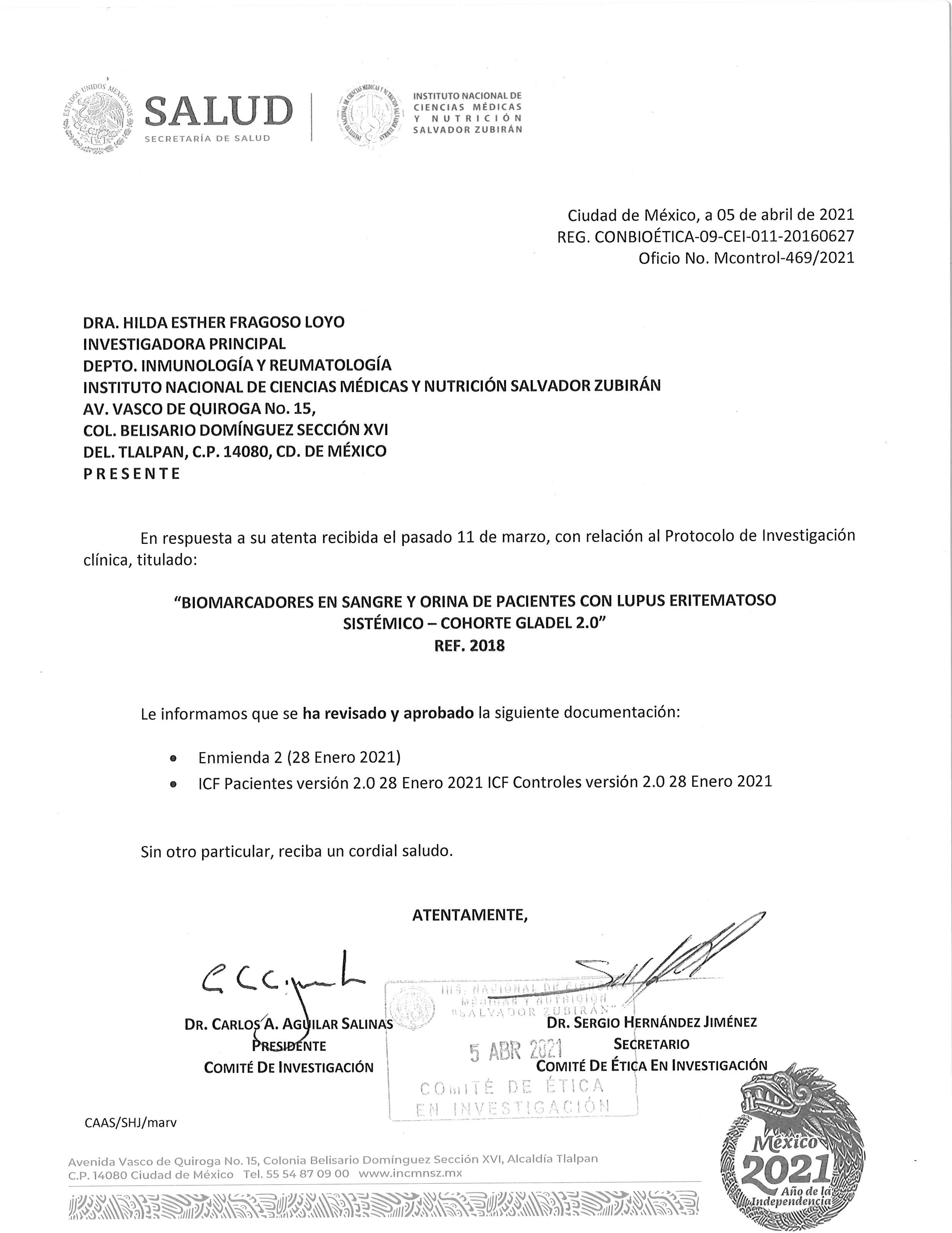 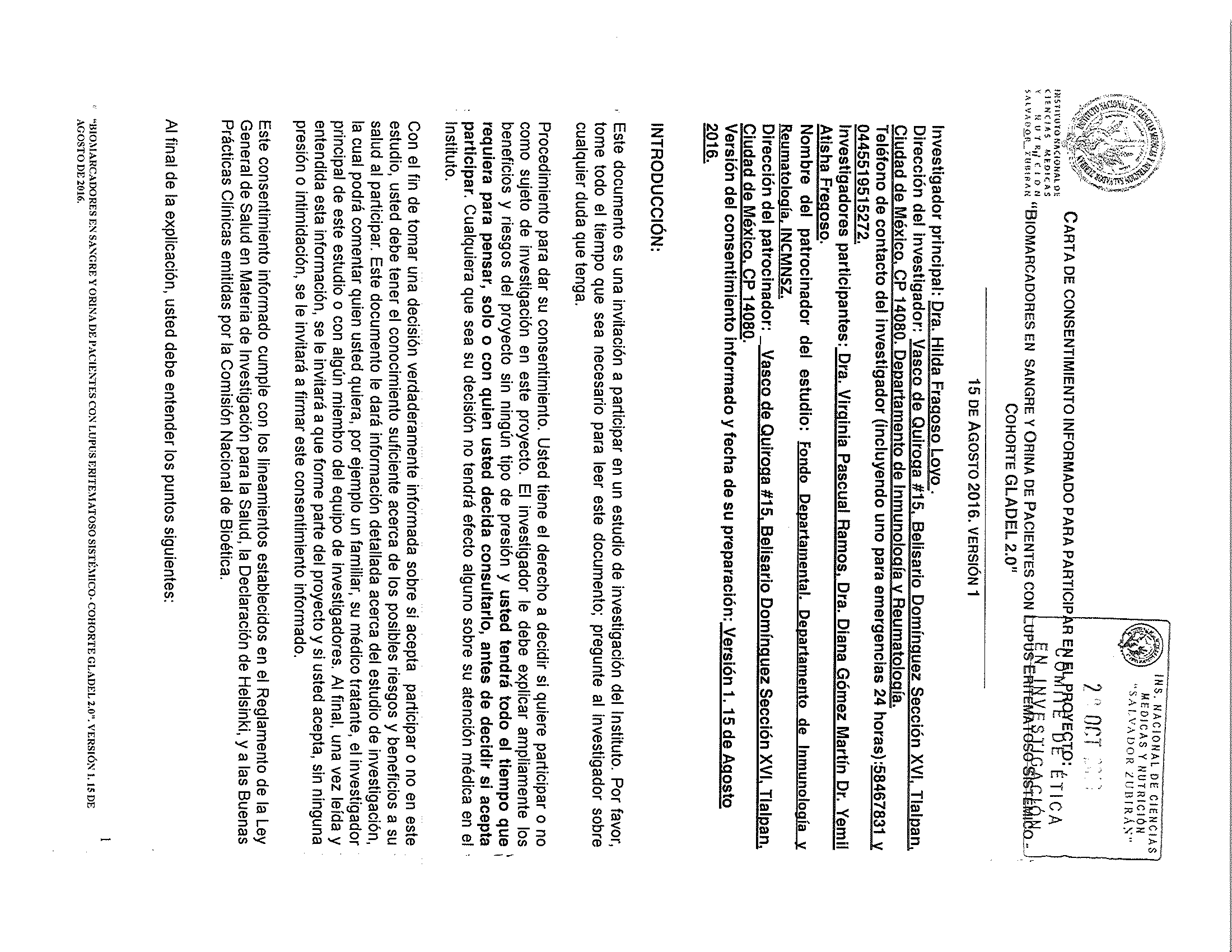 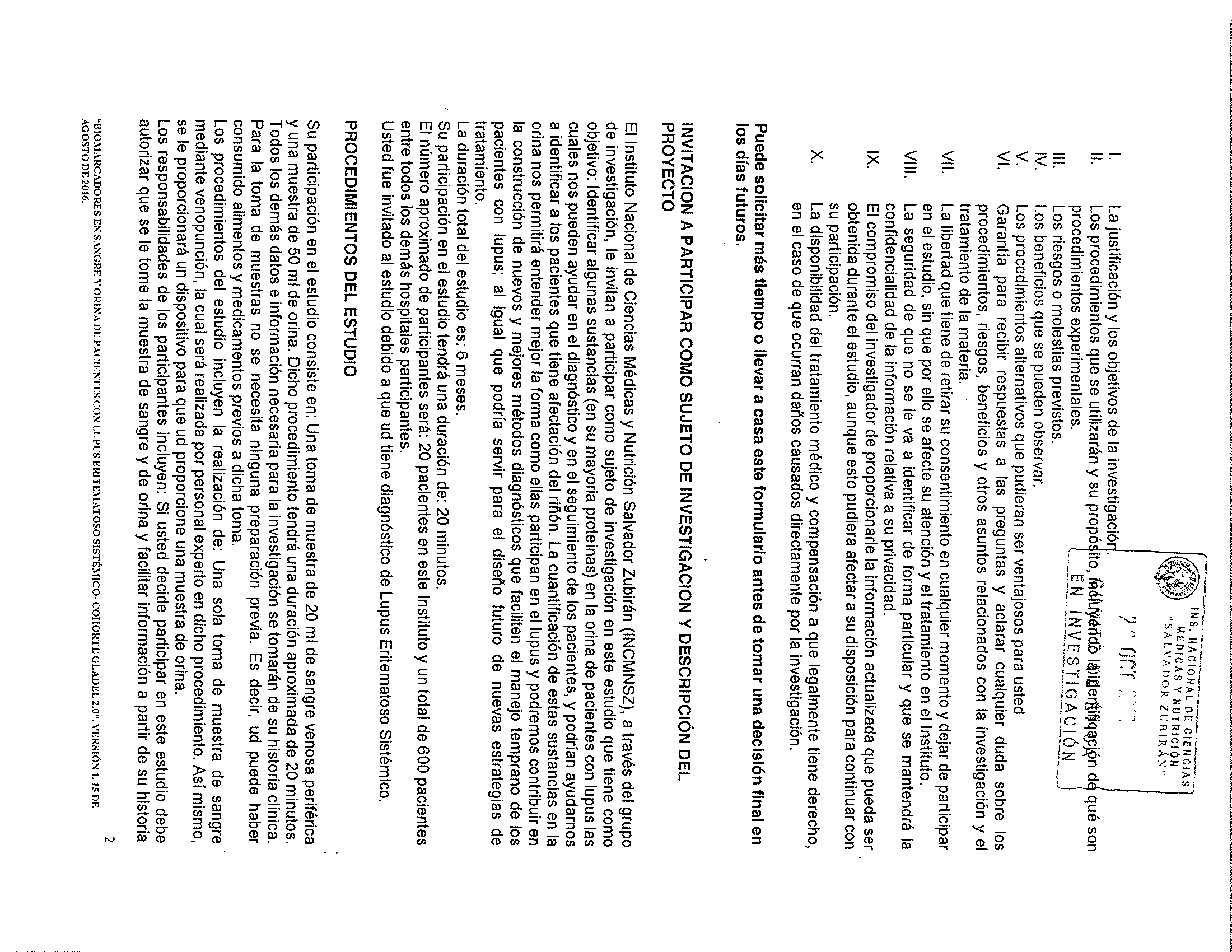 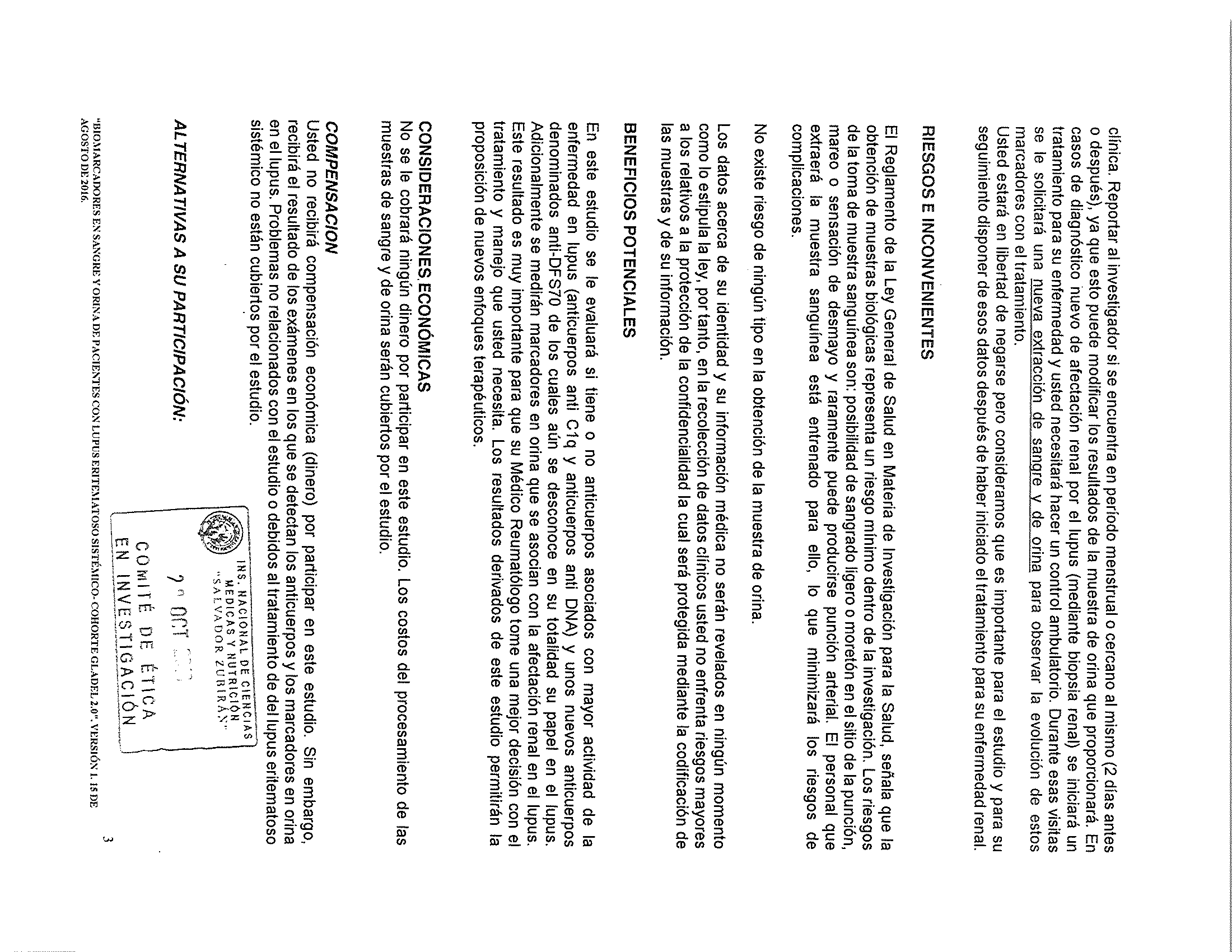 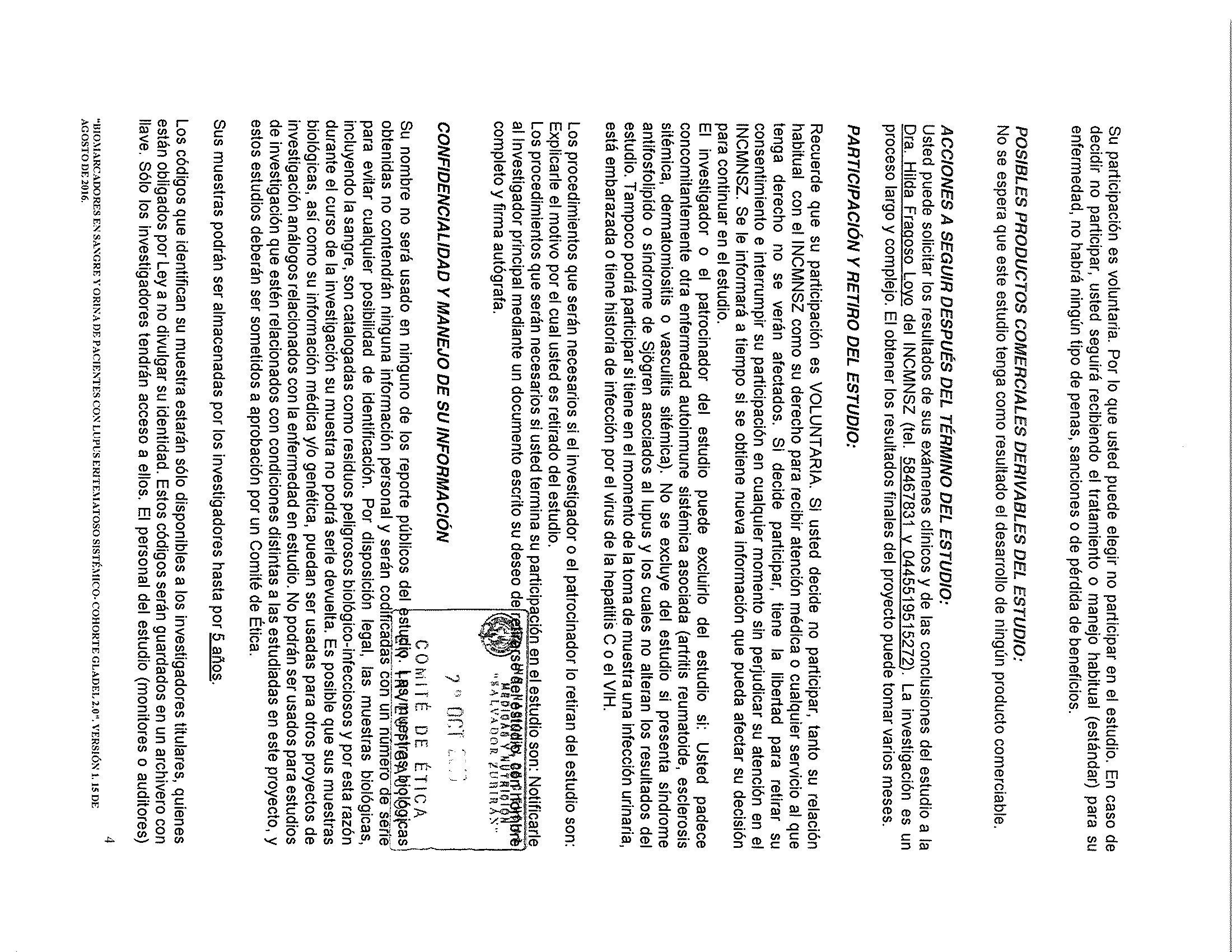 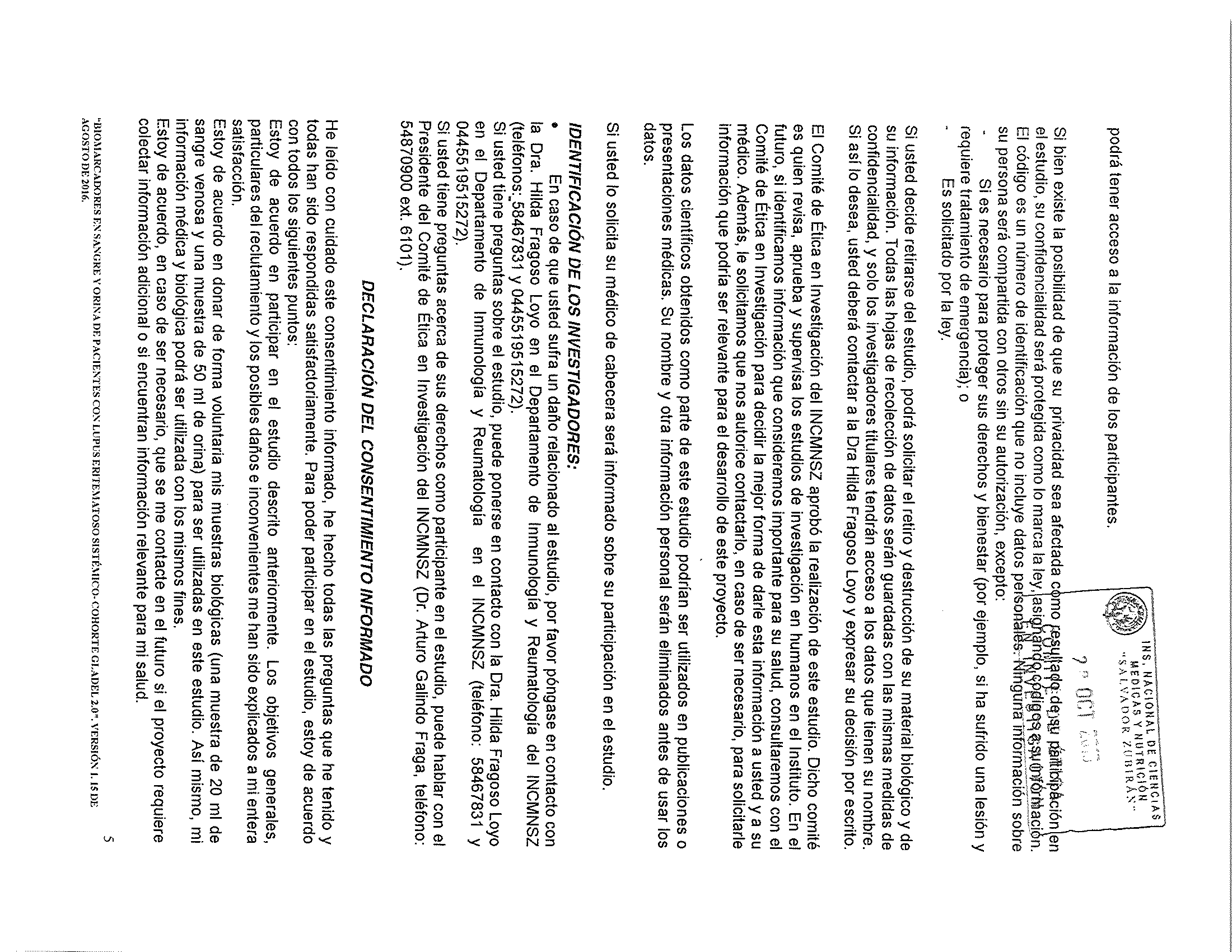 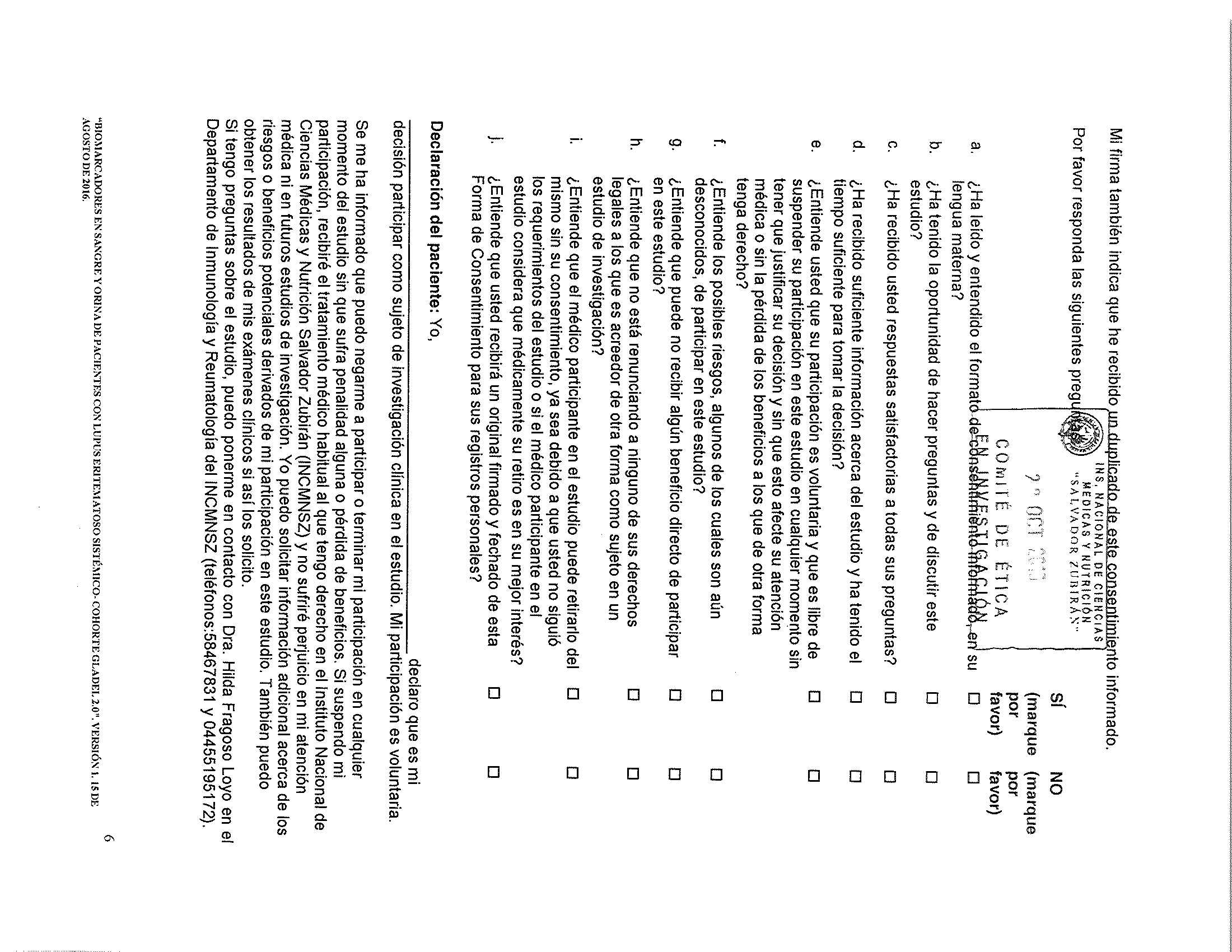 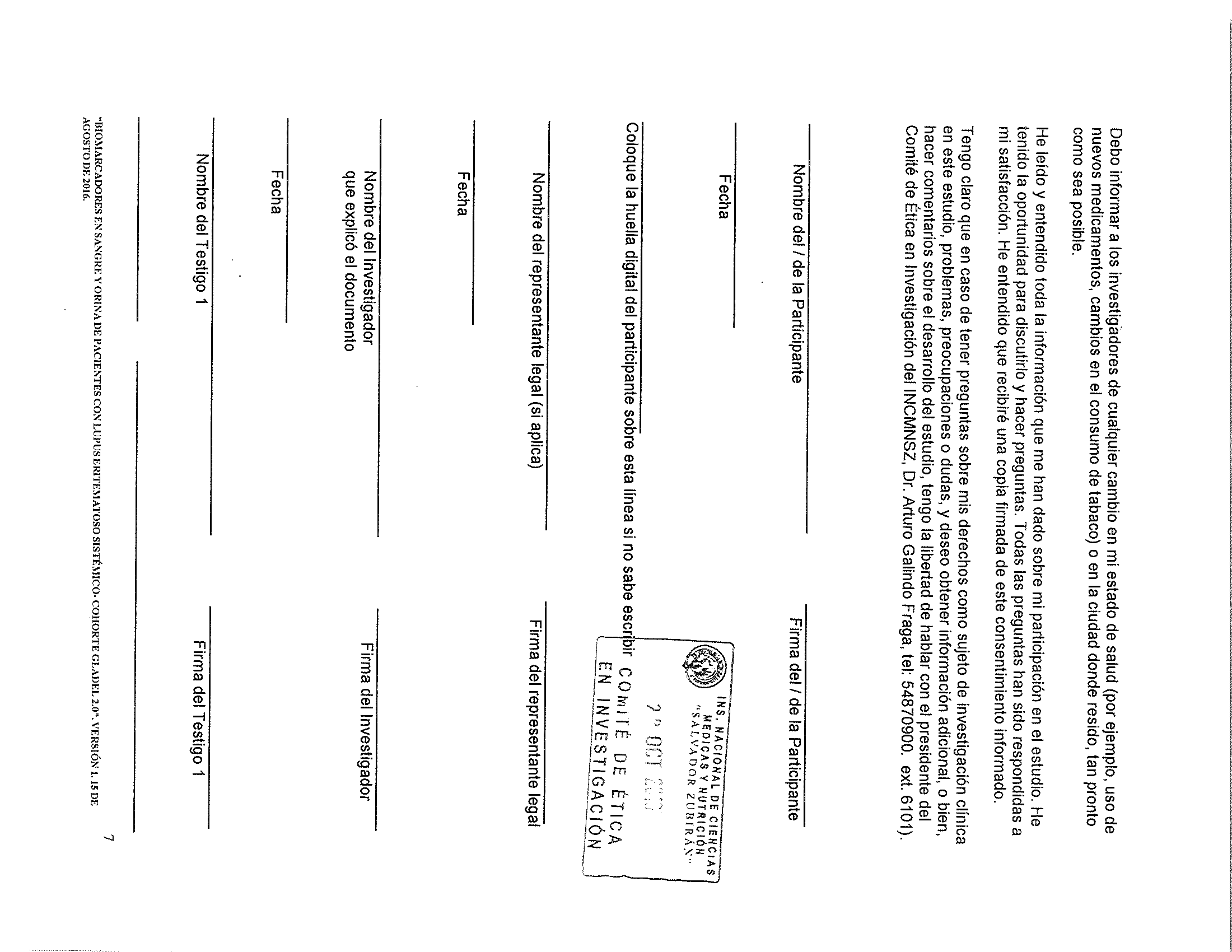 	INSTITUTO		INSTITUTO		INSTITUTO		INSTITUTO	NOMBREPOSICIÓN INSTITUCIONALCORREO ELECTRÓNICONÚMERO TELEFÓNICODRA. HILDA ESTHER FREGOSO LOYOMédico Especialistahilda.fragosol@incmnsz.mx; hfragoso@gmail.com5554870900 Ext: 2604DR. EDUARDO MARTIN NARESMédico Especialistaeduardomartinez@gmail.com5554870900 Ext:2604DR. CARLOS NUÑEZ ALVAREZJefe del laboratorio del depto. De Inmunología y Reumatologíanuac80df@gmail.com5554870900 ext 2603		GLADEL			GLADEL			GLADEL	NOMBRECASILLA DE CORREONÚMERO DE CONTACTOBERNARDO   ANTONIO PONSE ESTELbponsestel@gmail.com+54 934 16 76 53 83LUIS JOSÉ CATOGGIOluis.catoggio@hospitalitaliano.org.ar+54 9 11 4025-2899Nombre de la cuentaINSTITUTO NACIONAL DE CIENCIAS MÉDICAS Y NUTRICIÓN SALVADOR ZUBIRÁN CTA CONCENTRADORA ÚNICA PROY. INV.BancoHSBC México S.A.Sucursal29 HuipulcoN° de cuenta04064773096Clave Bancaria estandarizada021180040647730964Swift para operaciones en el extranjero (en caso de ser aplicable)BIMEMXMMPOR EL INSTITUTO______________________________DR. JOSÉ SIFUENTES OSORIO.DIRECTOR GENERALPOR  “GLADEL”_____________________________________BERNARDO ANTONIO PONS PRESIDENTE DE LA COMISIÓN DIRECTIVA DE (GLADEL).ASISTE______________________________DR. GERARDO GAMBA AYALADIRECTOR DE INVESTIGACIÓNPOR  “GLADEL”_____________________________________LUIS JOSÉ CATOGGIO SECRETARIO DE LA COMISIÓN DIRECTIVA DE (GLADEL).____________________________________DRA. MARINA RULL GABAYETJEFA DEL DEPARTAMENTO DE______________________________DRA HILDA ESTER FREGOSO LOYOINVESTIGADOR RESPONSABLE DEL PROYECTO DE INVESTIGACIÓN.REVISIÓN JURÍDICAVO BO. ADMINISTRATIVO/ FINANCIEROLCDA. LIZET OREA MERCADOJEFA DEL DEPARTAMENTO DE ASESORÍA JURÍDICAL.C. CARLOS ANDRÉS OSORIO PINEDADIRECTOR DE ADMINISTRACIÓN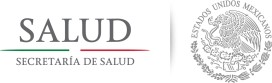 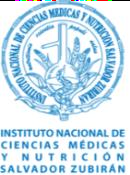 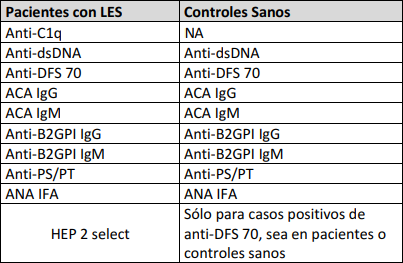 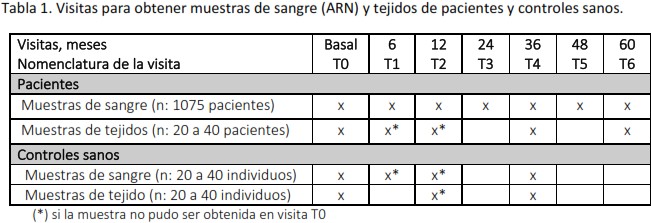 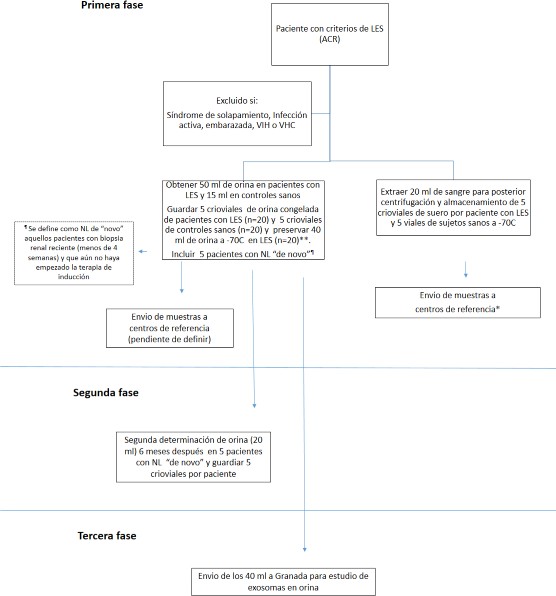 